CADASTRO ESTADUAL DE PRESTADOR DE SERVIÇO AMBIENTAL -PF Nº PORTARIA IPAAM Nº 187/20111. DADOS CADASTRAIS DO INTERESSADO1. DADOS CADASTRAIS DO INTERESSADO1. DADOS CADASTRAIS DO INTERESSADO1. DADOS CADASTRAIS DO INTERESSADO1. DADOS CADASTRAIS DO INTERESSADO1. DADOS CADASTRAIS DO INTERESSADO1. DADOS CADASTRAIS DO INTERESSADO1. DADOS CADASTRAIS DO INTERESSADO1. DADOS CADASTRAIS DO INTERESSADO1.1. Nome:1.1. Nome:1.1. Nome:1.1. Nome:1.1. Nome:1.1. Nome:1.2. CPF:1.2. CPF:1.2. CPF:1.3. Endereço para Correspondência (nome do logradouro seguido do número):1.3. Endereço para Correspondência (nome do logradouro seguido do número):1.3. Endereço para Correspondência (nome do logradouro seguido do número):1.3. Endereço para Correspondência (nome do logradouro seguido do número):1.3. Endereço para Correspondência (nome do logradouro seguido do número):1.3. Endereço para Correspondência (nome do logradouro seguido do número):1.3. Endereço para Correspondência (nome do logradouro seguido do número):1.3. Endereço para Correspondência (nome do logradouro seguido do número):1.3. Endereço para Correspondência (nome do logradouro seguido do número):1.4. Distrito/Bairro/Zona:1.4. Distrito/Bairro/Zona:1.4. Distrito/Bairro/Zona:1.4. Distrito/Bairro/Zona:1.4. Distrito/Bairro/Zona:1.5. Caixa Postal/CEP:1.5. Caixa Postal/CEP:1.5. Caixa Postal/CEP:1.5. Caixa Postal/CEP:1.6. Município:1.7. UF:1.7. UF:1.7. UF:1.8. Telefone/fax:1.8. Telefone/fax:1.8. Telefone/fax:1.8. Telefone/fax:1.8. Telefone/fax:() () () () () 1.9. Endereço eletrônico (e-mail):1.9. Endereço eletrônico (e-mail):1.9. Endereço eletrônico (e-mail):1.9. Endereço eletrônico (e-mail):1.10. Formação profissional:1.10. Formação profissional:1.10. Formação profissional:1.10. Formação profissional:1.10. Formação profissional:1.11. Número do Registro Profissional:1.11. Número do Registro Profissional:1.12. Conselho:1.12. Conselho:1.12. Conselho:1.12. Conselho:1.12. Conselho:1.13. Visto:1.13. Visto:3.14. Nº da Identidade:3.14. Nº da Identidade:3.14. Nº da Identidade:3.15. Nº do Diploma:3.15. Nº do Diploma:3.15. Nº do Diploma:3.15. Nº do Diploma:3.15. Nº do Diploma:3.15. Nº do Diploma: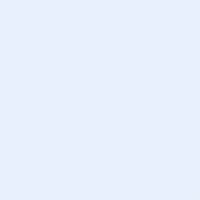 